Υπουργείο Εθνικής Παιδείας και ΘρησκευμάτωνΠαιδαγωγικό Ινστιτούτο - Εκπαιδευτικό Λογισμικό2ο Δημοτικό Σχολείο ΗράκλειαςΦύλλο εργασίαςΕκπαιδεύοντας στα Μαθηματικά Α & Β Δημοτικού με χρήση λογισμικού σε Η/ΥΠαραδείγματα και οδηγίεςΗ ΔασκάλαΛατρόβαλη ΕυαγγελίαΗράκλεια Μάρτιος 2024-03-02Ενότητα - Οδηγίες εγκατάστασης ΛογισμικούΕγκατάσταση από μονάδα αποθήκευσης CDΤοποθετήστε το εκπαιδευτικό CD στην θύρα μονάδας CD του ηλεκτρονικού Υπολογιστή σας και κλείστε την μονάδα.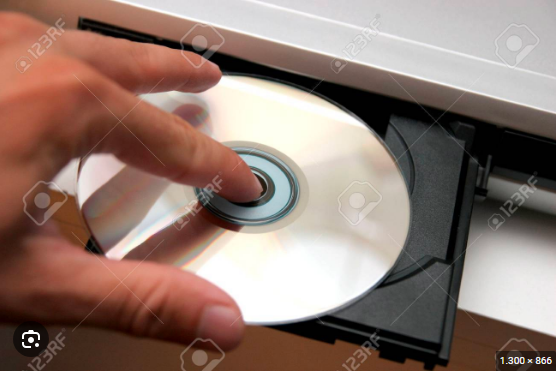 Το πρόγραμμα θα πρέπει να ξεκινήσει αυτόματα. Σε περίπτωση μη αυτόματης λειτουργίας ακολουθήστε τα ακόλουθαΚαλέστε τον εξερευνητή αρχείων του υπολογιστή σας που βρίσκεται στο εικονίδιο  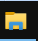 Επιλέξτε τον φάκελο αυτός ο υπολογιστήςΑναζητήστε την μονάδα DVD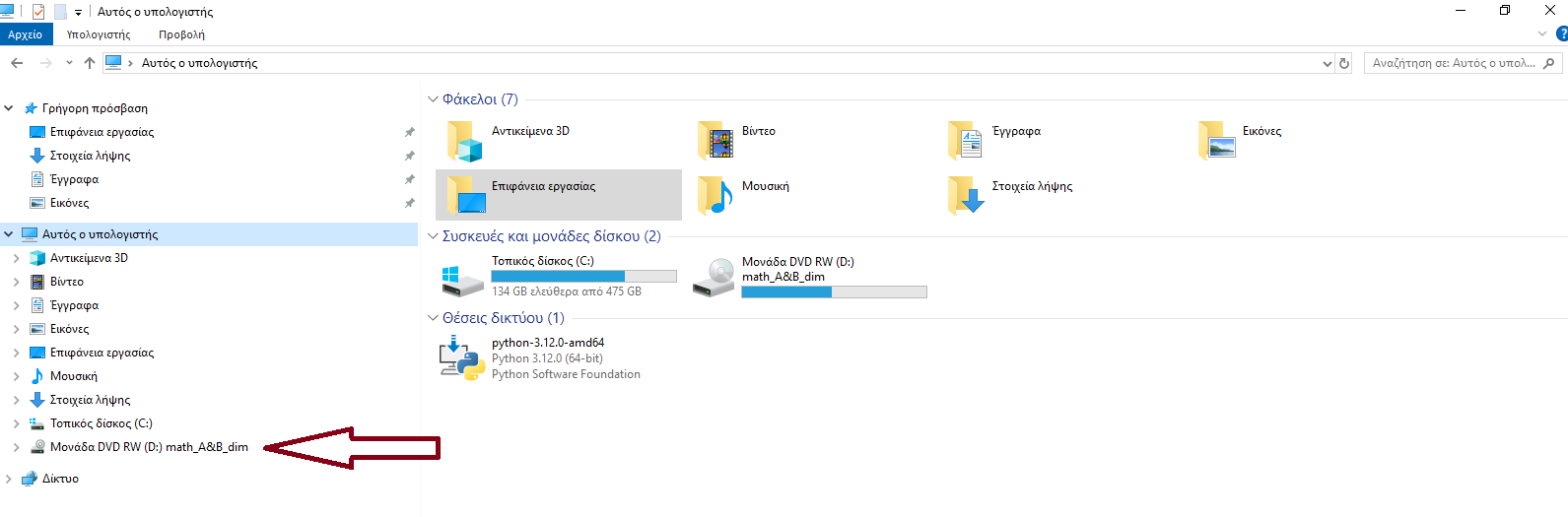 Επιλέξτε την μονάδα DVD και πατήστε διπλό κλίκ στο ποντίκι. To λογισμικό θα εκτελεστεί άμεσα.Σε περίπτωση που δείτε την λίστα αρχείων όπως παρακάτω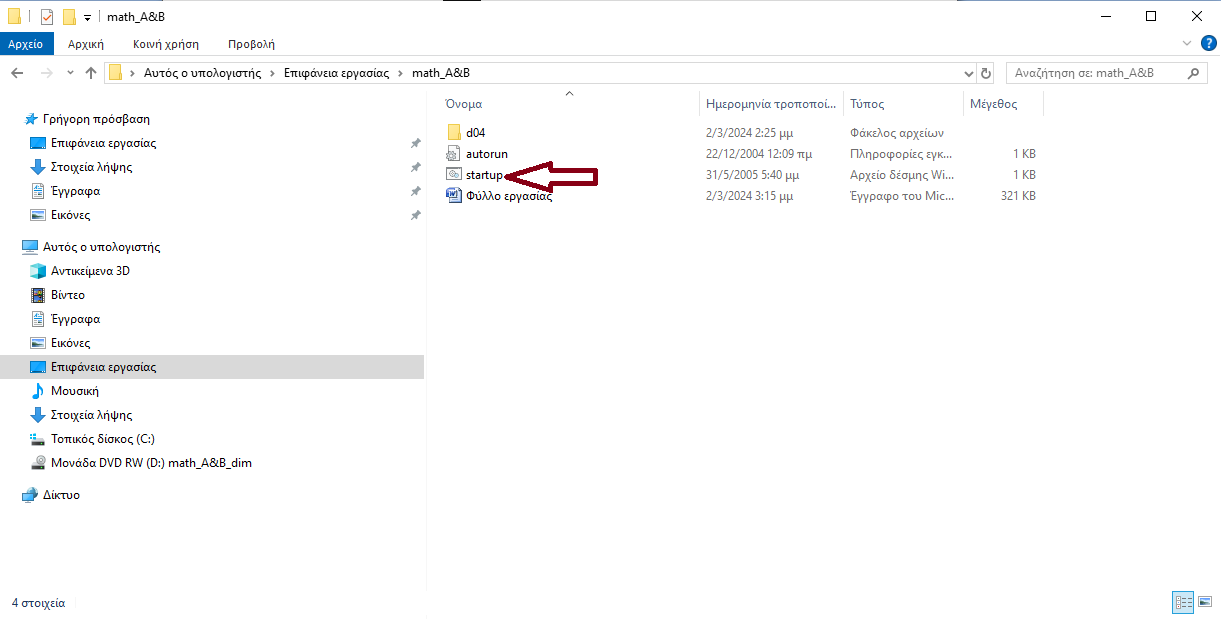 Πατήστε διπλό κλίκ στο αρχείο startup και θα εισέλθετε στο πρόγραμμα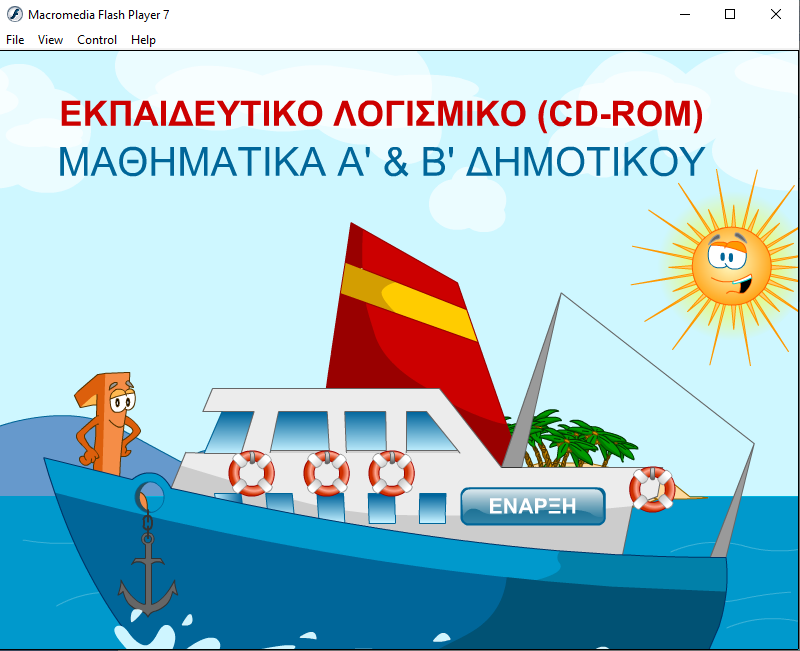 Από τον διαδικτυακό ιστότοπο του υπουργείουΣτην γραμμή διεύθυνσης του ‘browser – φυλλομετρητή ’ γράφουμε την παρακάτω διεύθυνση :http://www.pi-schools.gr/software/dimotiko/Εδώ επιλέγουμε τον σύνδεσμο μαθηματικά Α’ και Β’ Δημοτικού (την αριθμό 2 επιλογή από την λίστα).Αποθηκεύουμε το αρχείο στον υπολογιστή μας πατώντας ‘Αποθήκευση’Το αρχείο που κατέβηκε είναι ένα συμπιεσμένο αρχείο το οποίο χρειάζεται να  από-συμπιεστεί για να είναι σε εκτελέσιμη η εφαρμογή.Ανοίγουμε την εξερεύνηση αρχείωνΕπιλέγουμε το φάκελο ‘Στοιχεία λήψης’Βρίσκουμε το αρχείο ‘mathimatika-A-B.zip’ και πατάμε δεξί κλίκ λαμβάνοντας την επιλογή ‘Άνοιγμα Με’ και συνέχεια ‘Εξερεύνηση windows’Βλέπουμε το σύνολο αρχείων του συμπιεσμένου και αντιγράφουμε όλα τα αρχεία σε ένα δικό μας φάκελο στην μονάδα αποθήκευσης  C: στον κατάλογο ‘Έγγραφα’.Εφόσον αποσυμπιεστεί το αρχείο ανοίγουμε τον φάκελο mathimatika-A-B και πατάμε διπλό κλικ επάνω στο αρχείο ‘startup’.Η εκκίνηση του λογισμικού θα είναι παρώνΦύλλο εργασίας παιχνιδιού για την Α’ ΤάξηΑ. Συμπληρώνουμε το όνομα του παίκτη επιλέγοντας την επιλογή Παίκτης στην αρχική οθόνη.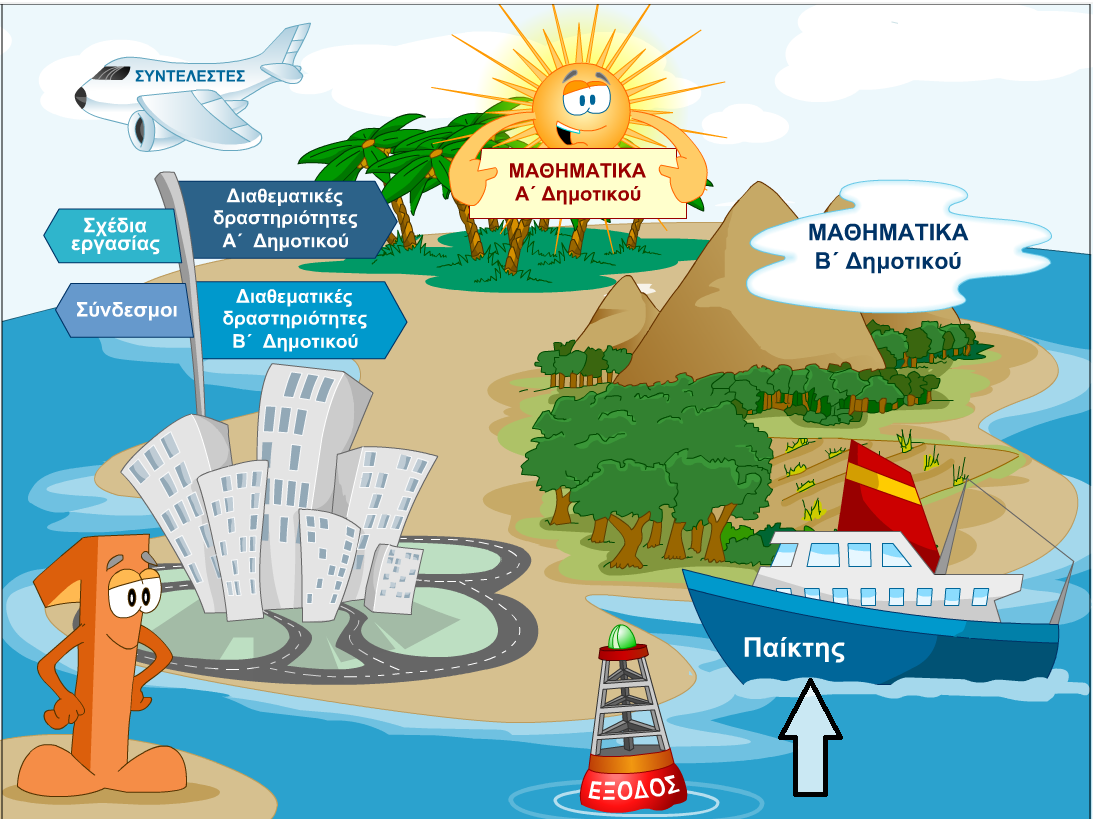 Β. Επιλέγουμε τα γράμματα ένα ένα και όταν ολοκληρώσουμε το όνομα μας πατάμε την επιλογή ‘Εντάξει’ για να επιστρέψουμε στην αρχική οθόνη.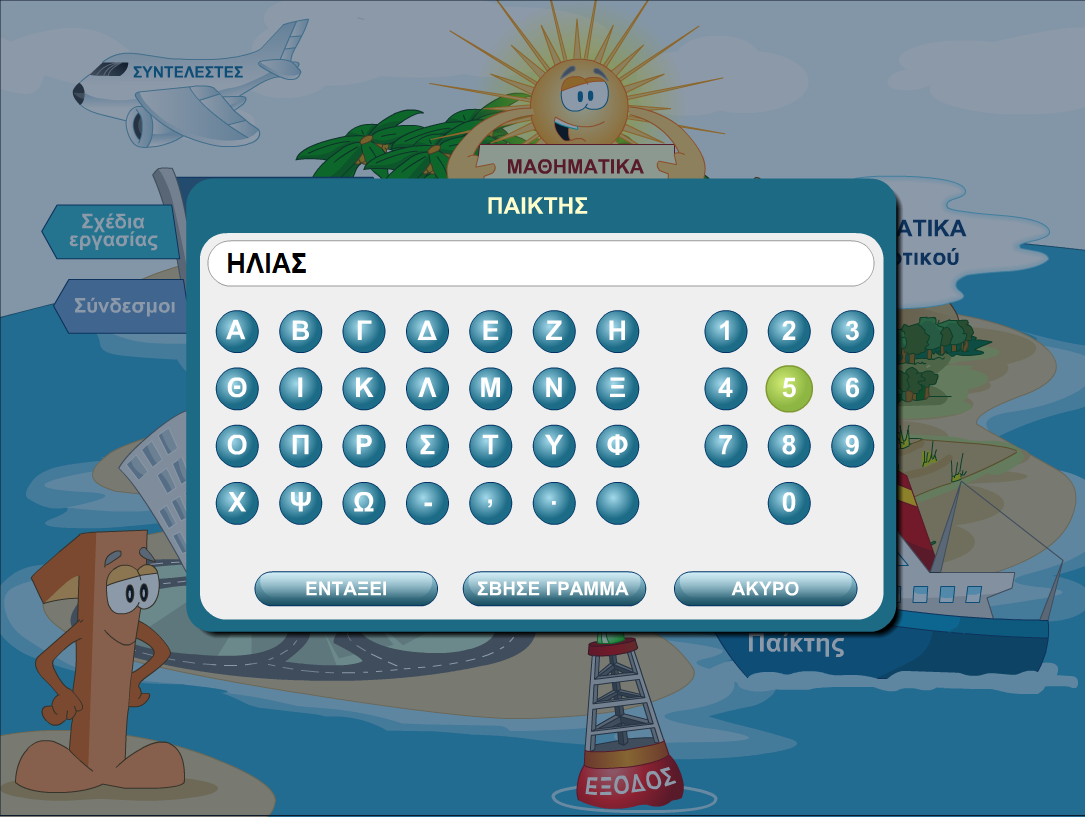 Γ. Διαλέγουμε την έναρξη των παιχνιδιών από την επιλογή ΜΑΘΗΜΑΤΙΚΑ Α’ ΔΗΜΟΤΙΚΟΥ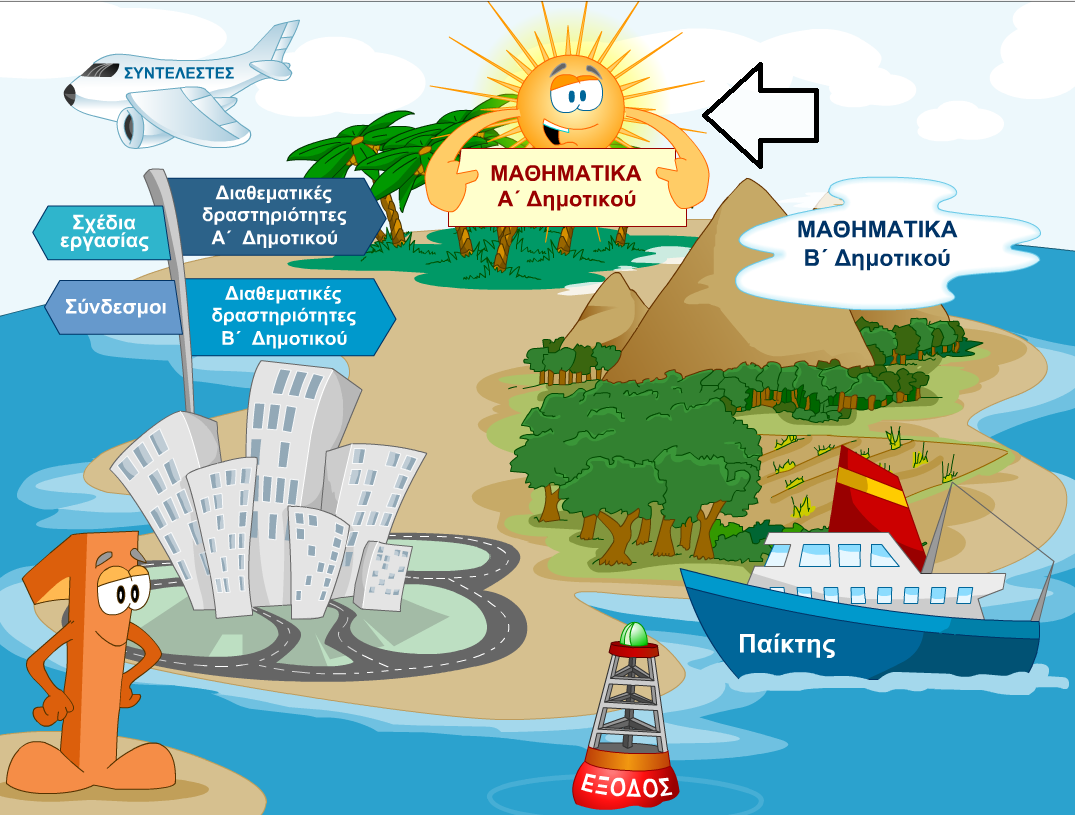 Δ. Κάνουμε κλικ στην επιλογή που δείχνει το βέλος ‘0 και 6-10 ΑΡΙΘΜΟΙ και ΠΡΑΞΕΙΣ’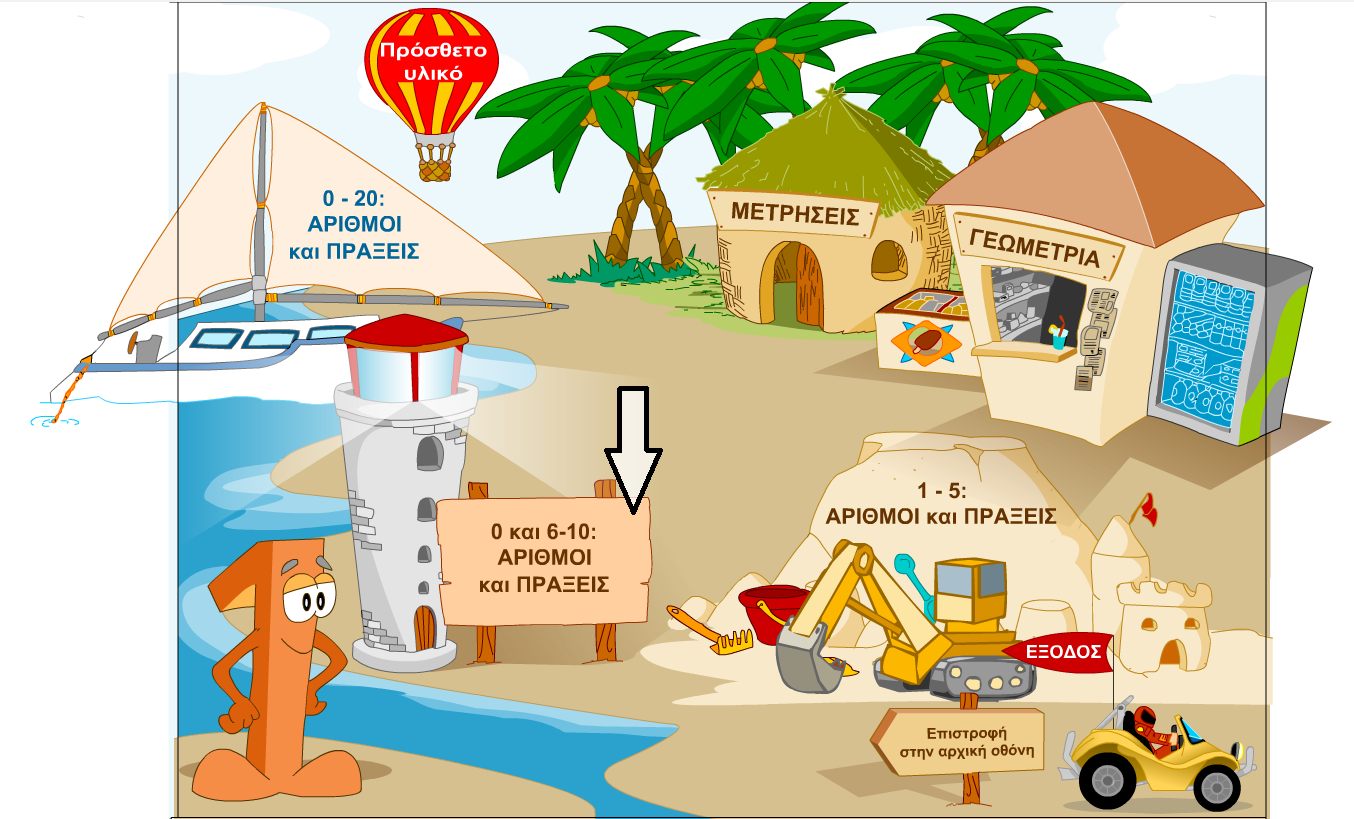 Ε. Επιλογή παιχνιδιού από την οθόνη. Πατάμε κλικ εκεί που λέει ‘Πρόσθεση’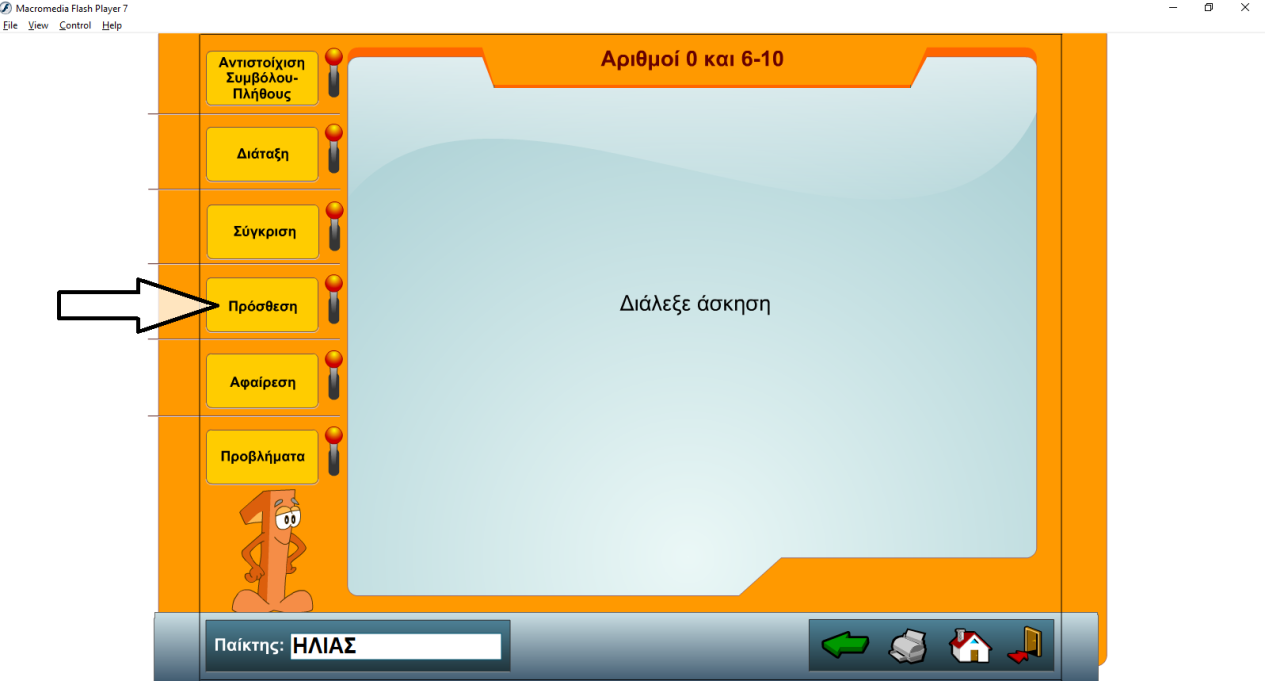 Ζ. Διαλέξτε την επιλογή  ‘Εύκολο’ κάνοντας κλικ πάνω στη λέξη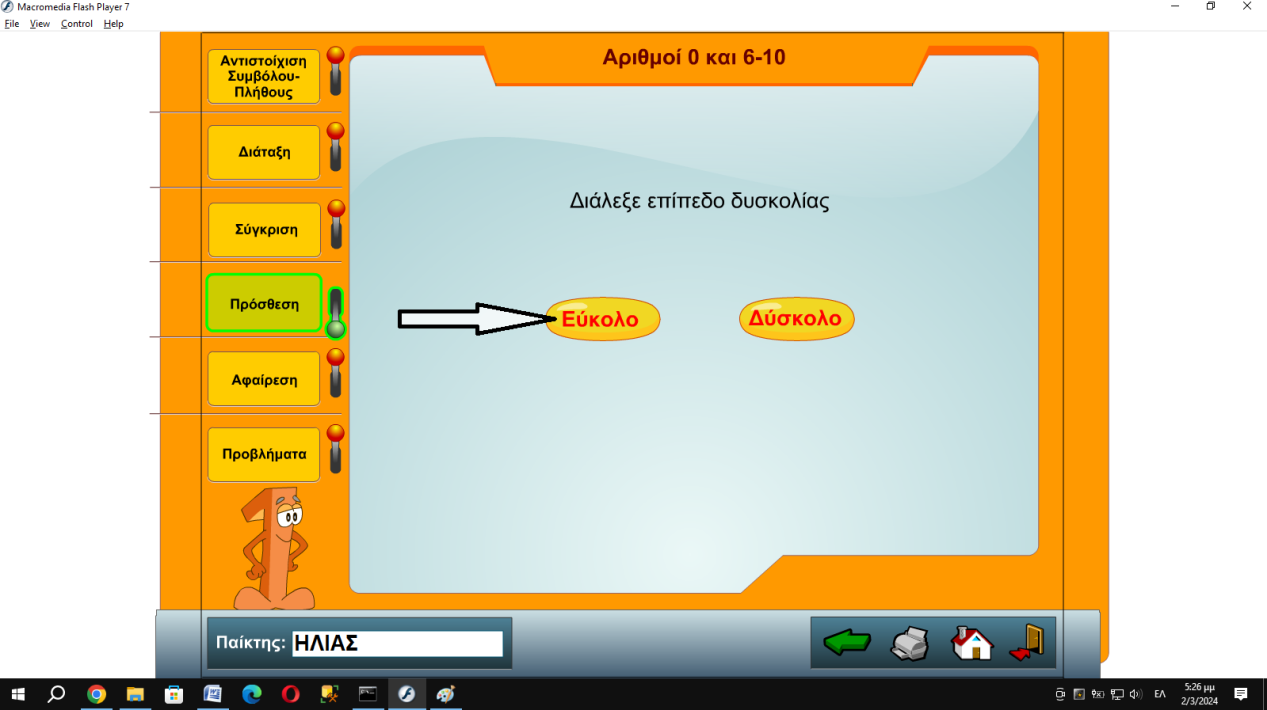 Η. Το παιχνίδι ξεκινά. Ακούμε προσεκτικά τις οδηγίες του προβλήματος και διαβάζουμε την εκφώνηση της άσκηση ξανά και ξανά μέχρι να κατανοήσουμε την ενέργεια που μας ζητείται να κάνουμε. Σκεφτόμαστε την λύση του προβλήματος και ψάχνουμε να βρούμε την απάντηση. Όταν εντοπίσουμε την απάντηση επιλέγουμε με το ποντίκι  τον σωστό αριθμό.Όταν η απάντηση μας είναι λάθος ανάβει μια κόκκινη λάμπα στα δεξιά.Προσέχουμε το σύνολο των αποτυχημένων προσπαθειών να μην ξεπεράσει τις 5 κόκκινες λάμπες.Στο τέλος το πρόγραμμα μας λέει τον βαθμό επίδοσης μας.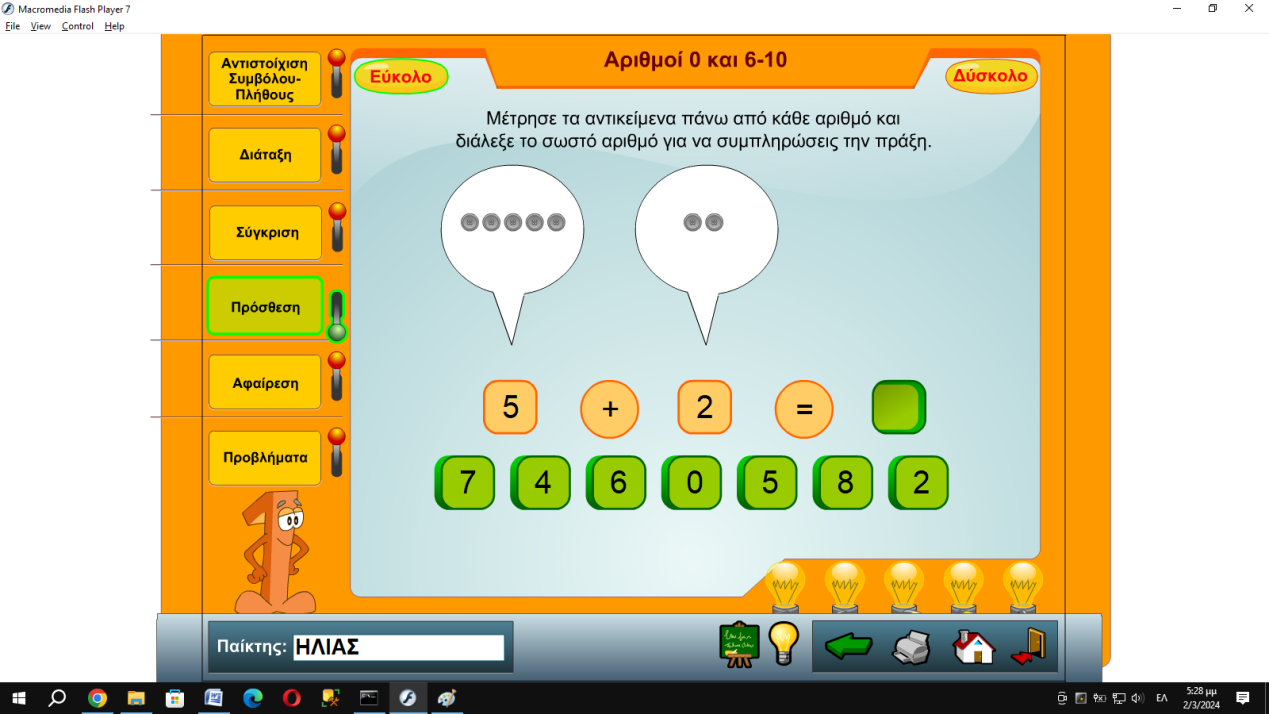 Θ. Για να ξαναπαίξουμε επιλέγουμε την επιλογή ΄ άλλη άσκηση’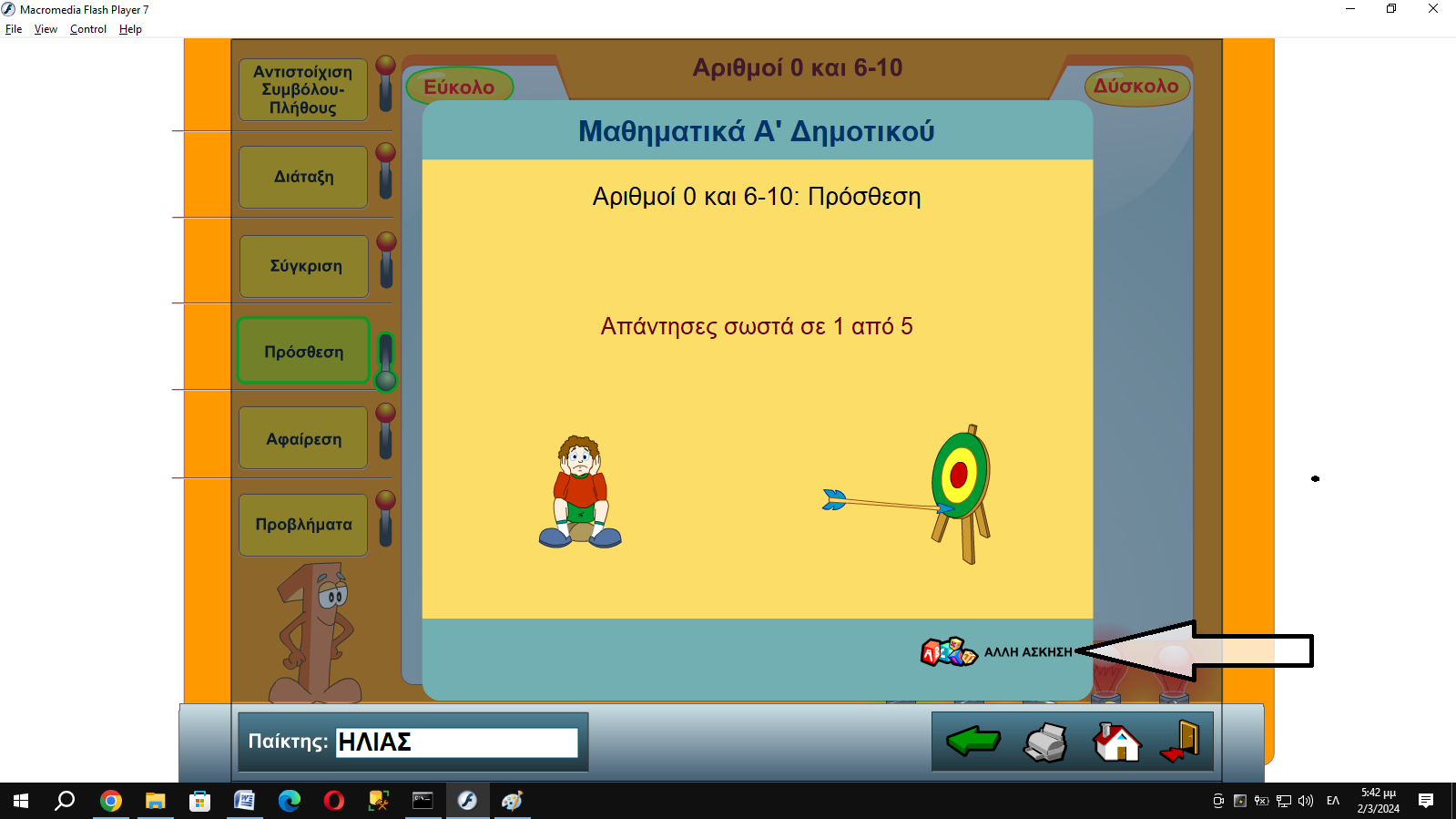 Ι. Εάν θέλουμε την οποιαδήποτε επιλογή επιστροφής, εκτύπωσης, αρχικής σελίδας ή εξόδου μπορούμε να επιλέξουμε από την κάτω δεξιά πλευρά της οθόνης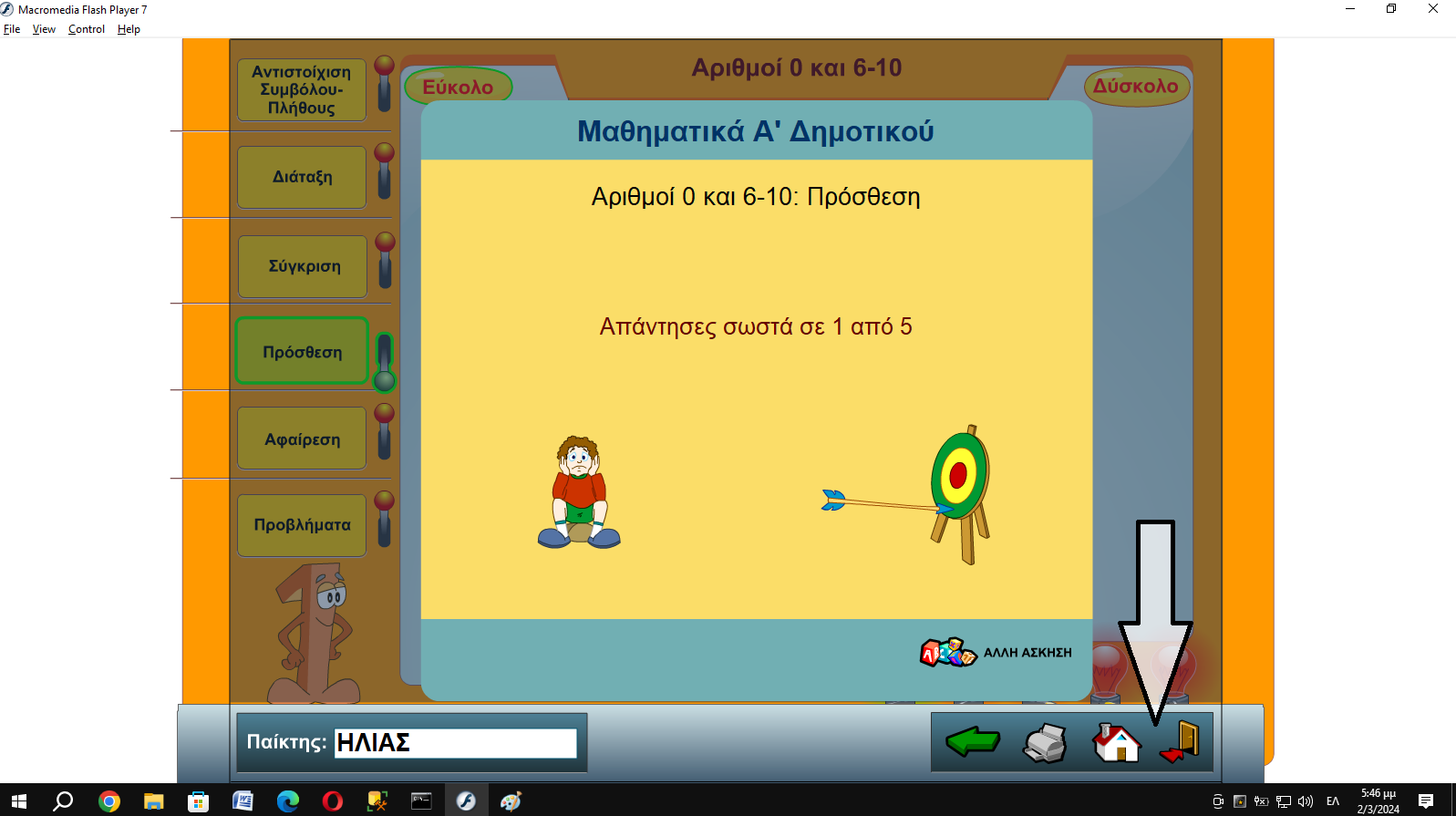 Φύλλο εργασίας παιχνιδιού για την Β’ ΤάξηΕπαναλαμβάνουμε τις οδηγίες από το φύλλο εργασίας της Α’ τάξης όπου στην επιλογή δυσκολίας παιχνιδιού επιλέγουμε το επίπεδο ‘Δύσκολο’Οι μαθητές της Β’ τάξης λειτουργούν συνεργατικά με τους μαθητές της Α’ τάξης για να τους παρέχουν υποστήριξη σε σημεία αδυναμίας του παιχνιδιού.Οι μαθητές της Β’ τάξης μπορούν επίσης να επιλέξουν και άλλα διαθέσιμα δια δραστικά  παιχνίδια του λογισμικού κατάλληλα με τις γνώσεις τους και το επίπεδο επιθυμητής προσπάθειας.